           Вырастала  ёлочкаВырастала елочка, так-так-так.И росли иголочки, так-так-так.Вот она, красавица, к нам пришла.Детям очень нравится, да-да-да.Яркие фонарики, ах-ах-ах.Бантики и шарики, ах-ах-ах.Вот она, красавица, к нам пришла.Детям очень нравится, да-да-да.Будем весело плясать, топ-топ-топ.Будем елку развлекать, хлоп-хлоп-хлоп.Вот она, красавица, к нам пришла.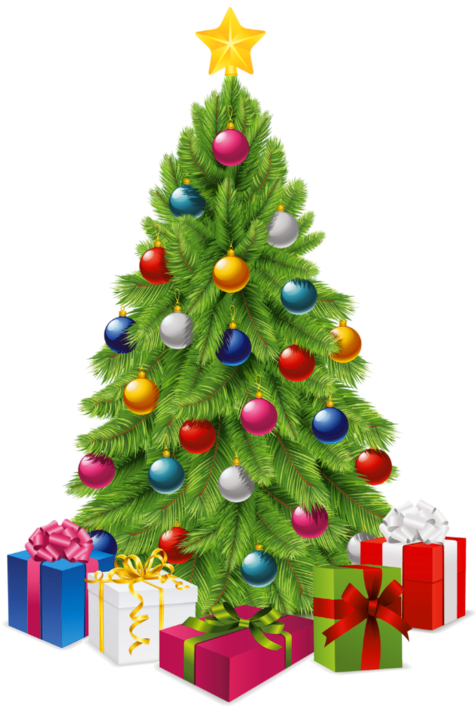 Детям очень нравится, да-да-да.